Глава КФХ Аппаков Владимир Ильичс. Смыловка,  Нижнекамский районЗанимается производством картофеля и овощей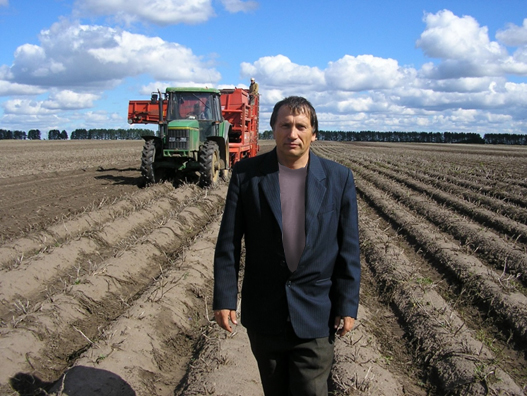 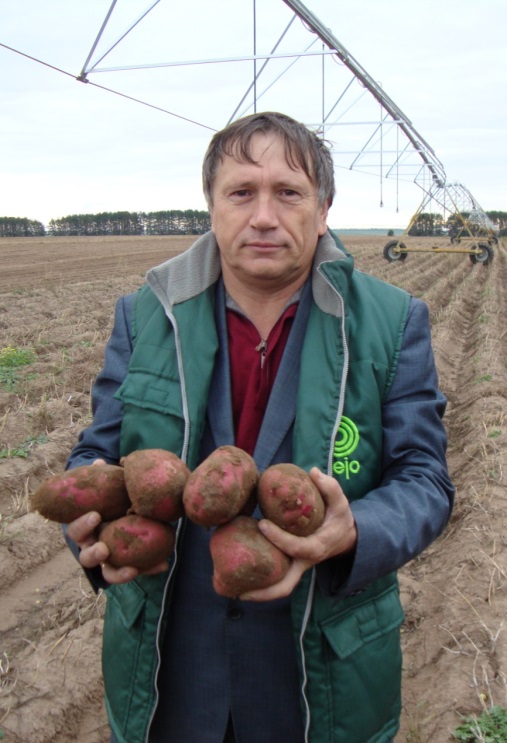 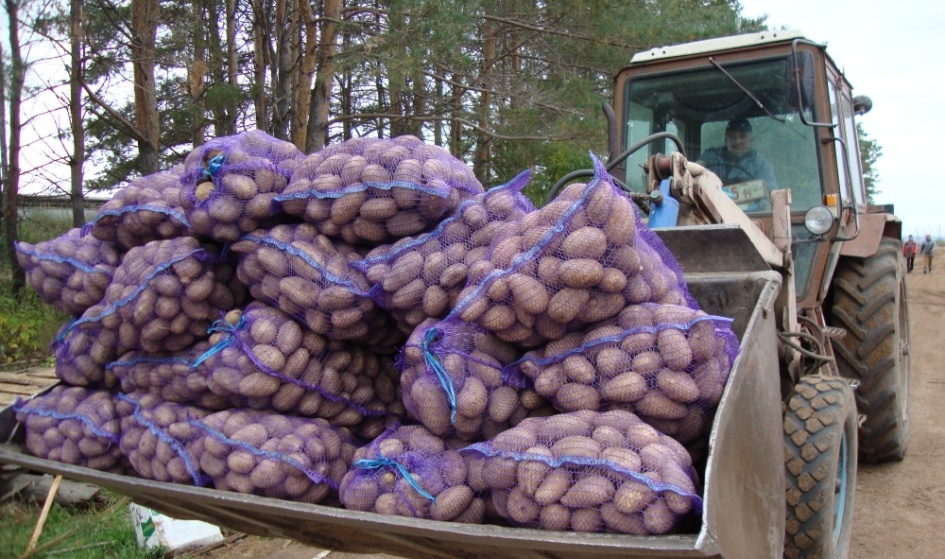 Давлетов Насим Галимзянович С. Верхний Такермен,Мензелинский муниципальный районЗанимается производством картофеля и овощей. Реализует упакованную продукцию в сетевые магазины.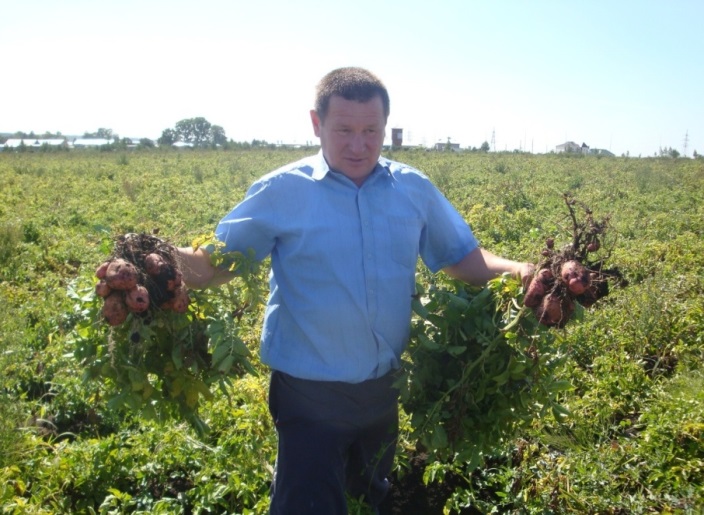 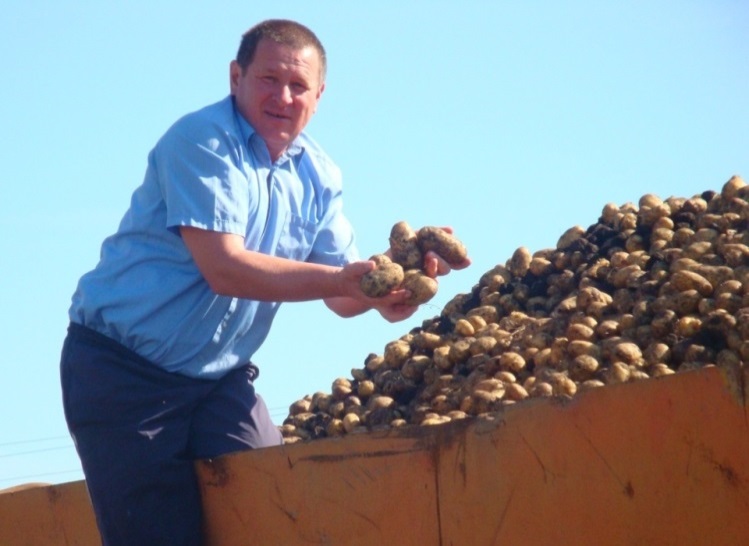 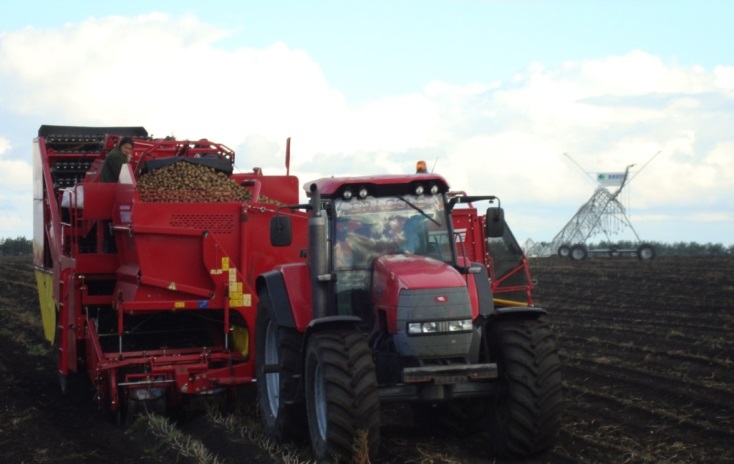 Глава КФХ Жестков Александр Владимирович (семейная животноводческая ферма)с. Коргуза Верхнеуслонского муниципального районаПоголовье КРС: 46 голов, из них коров – 24 голов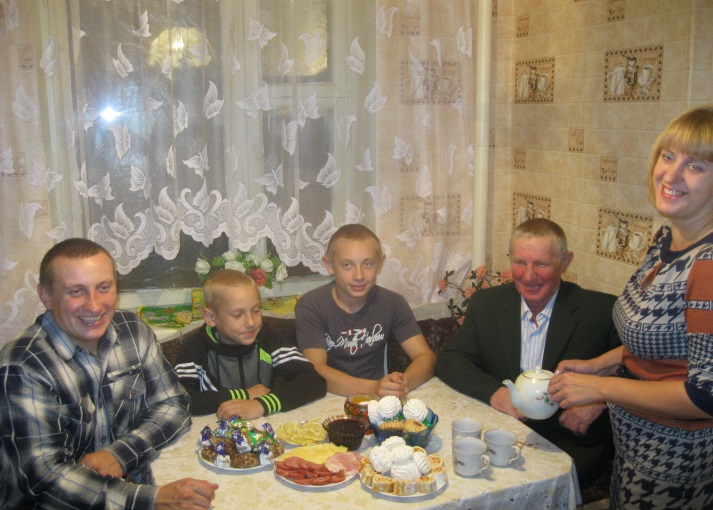 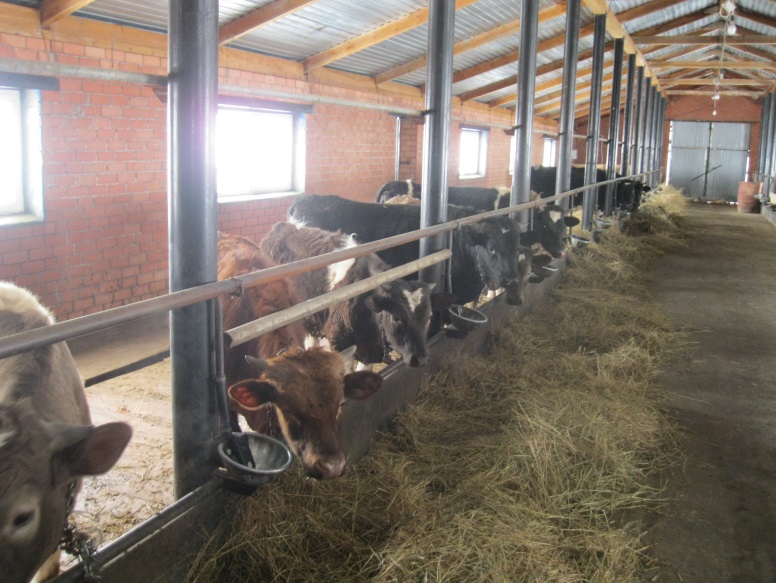 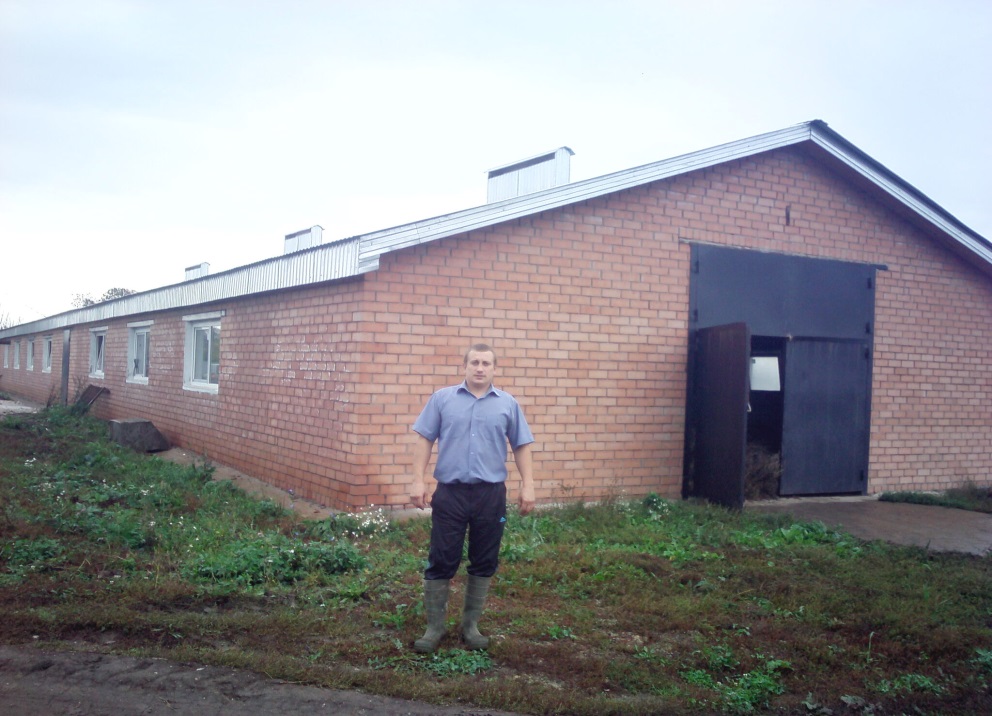 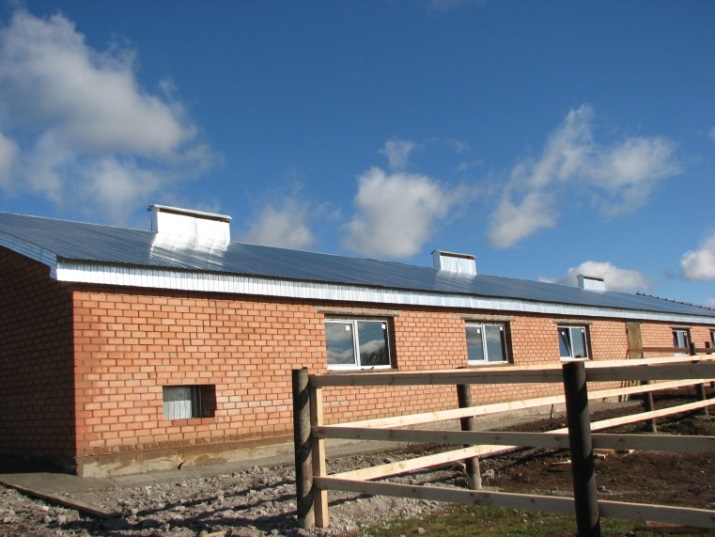 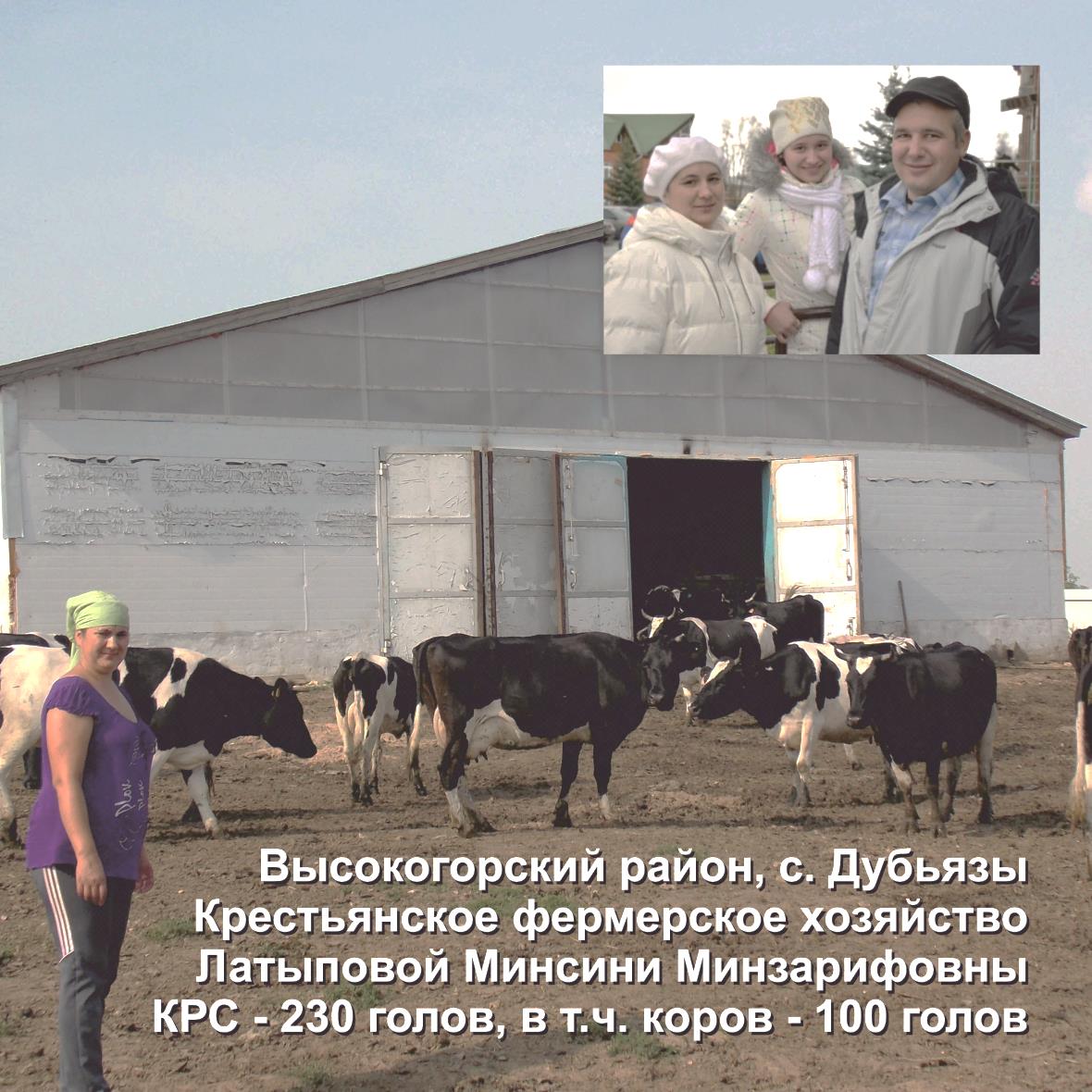 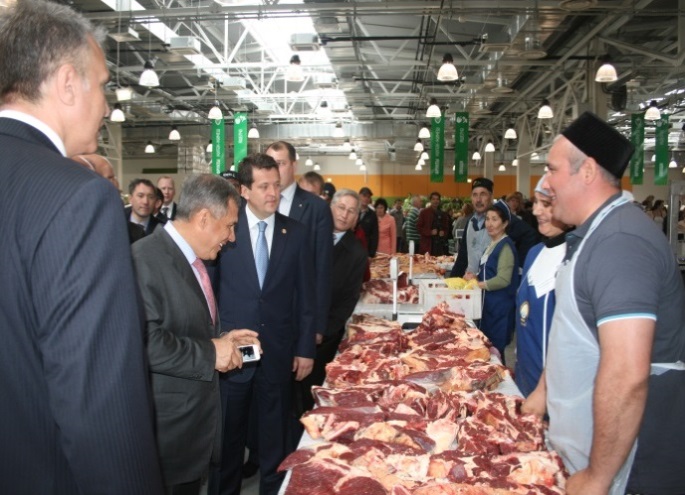 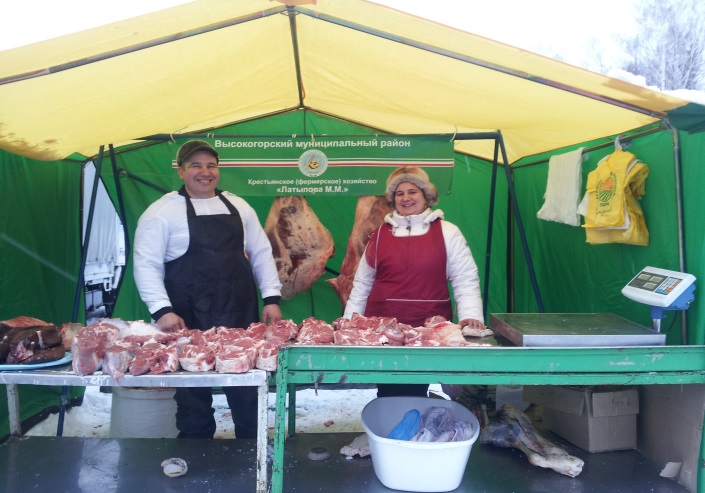 Семейная животноводческая ферма КФХ Миннехузина Мария Николаевна д. Бакчасарай, Тукаевский район Поголовье, (гол.) всего КРС – 130, из них коров – 36, лошади – 66, овец – 384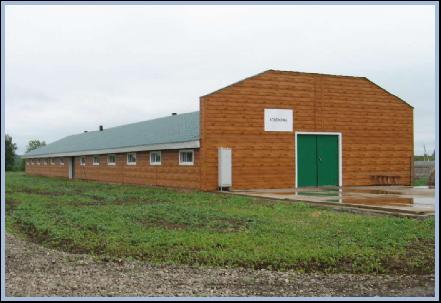 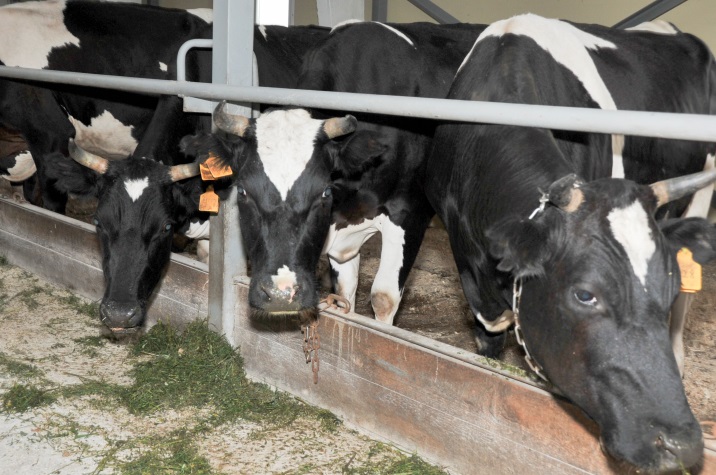 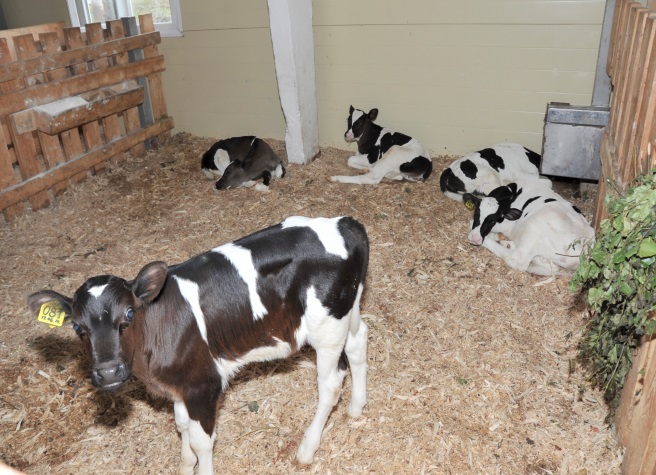 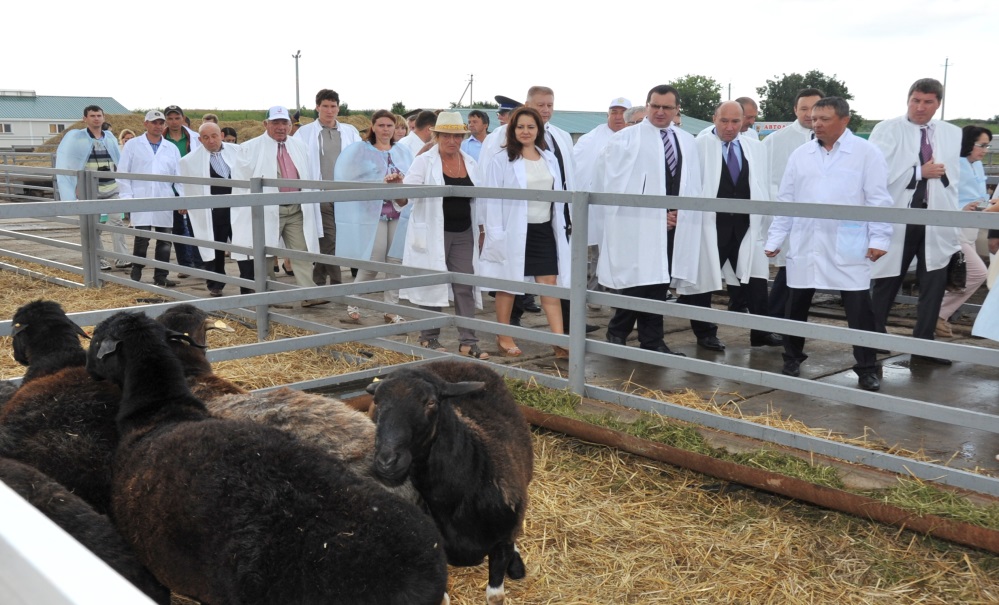 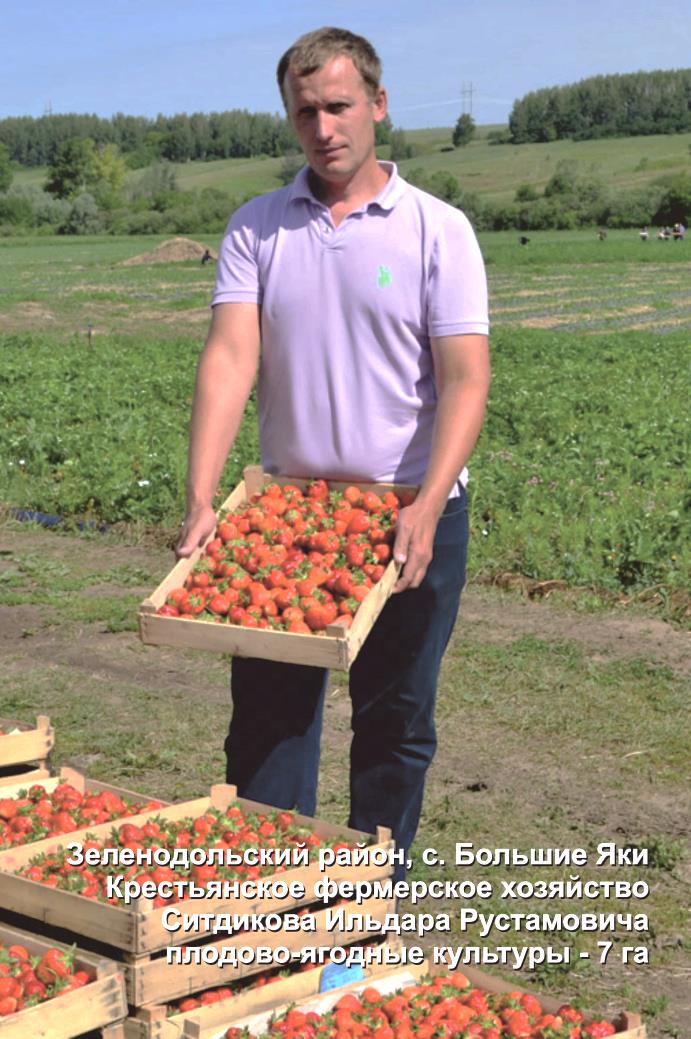 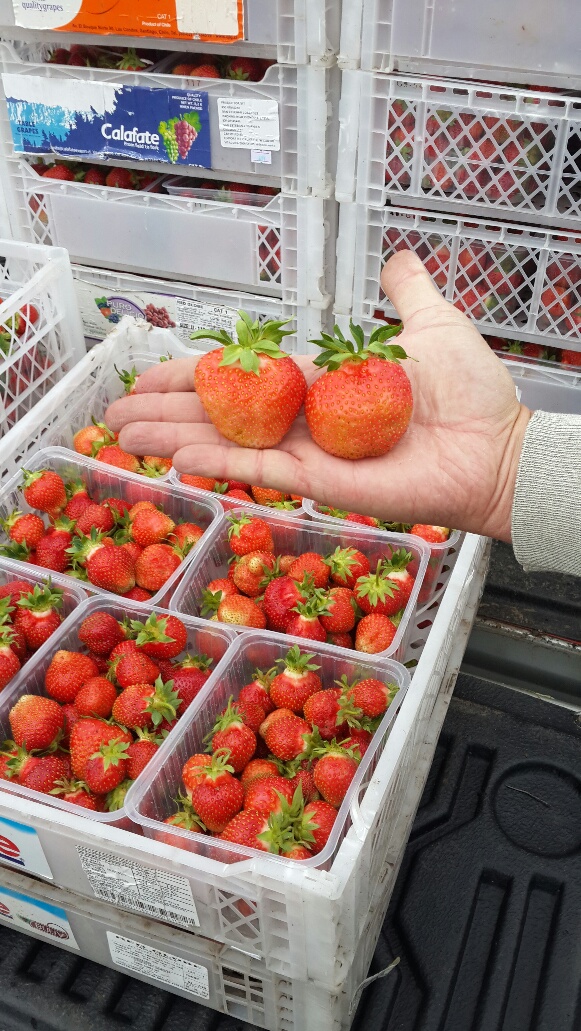 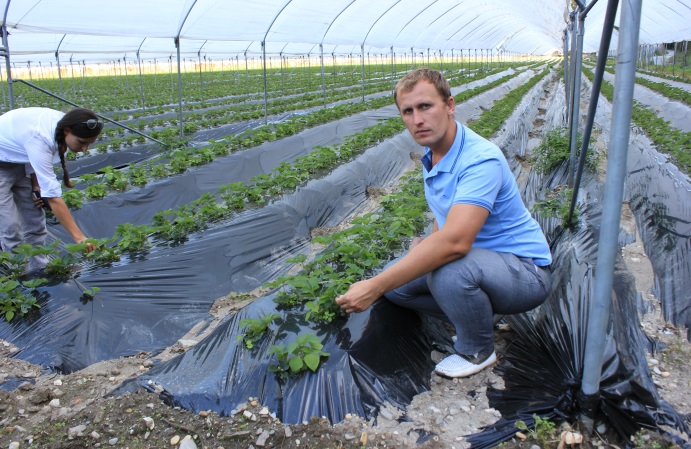 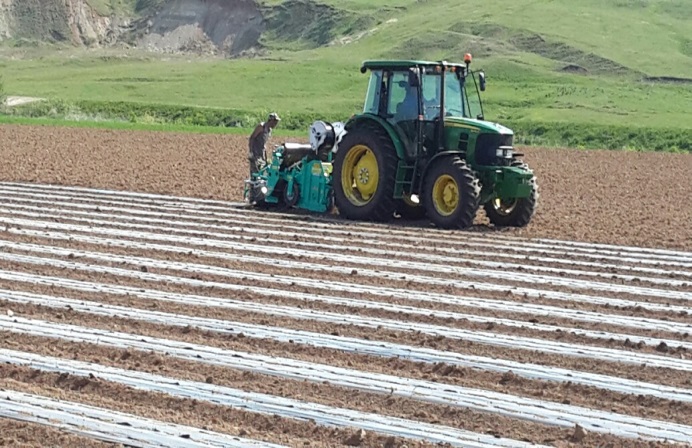 Глава КФХ Хабибуллин Фанзат Зиннатулловичд. Новое Елхово, Лениногорский районЗемля сельхоз назначения:  1610 га пашниПоголовье КРС 300 головв т.ч. коров  - 175 голов  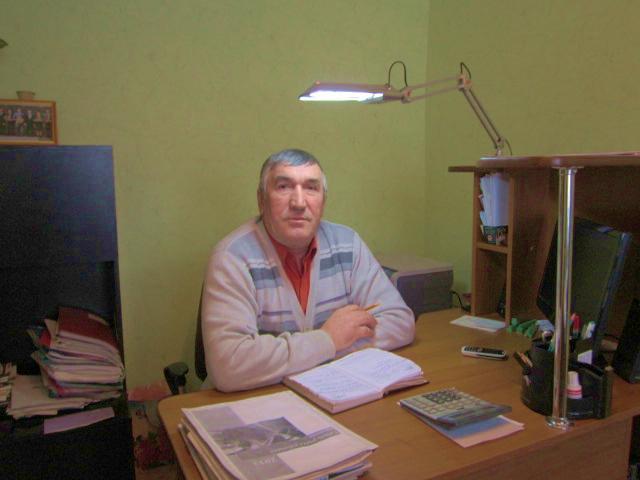 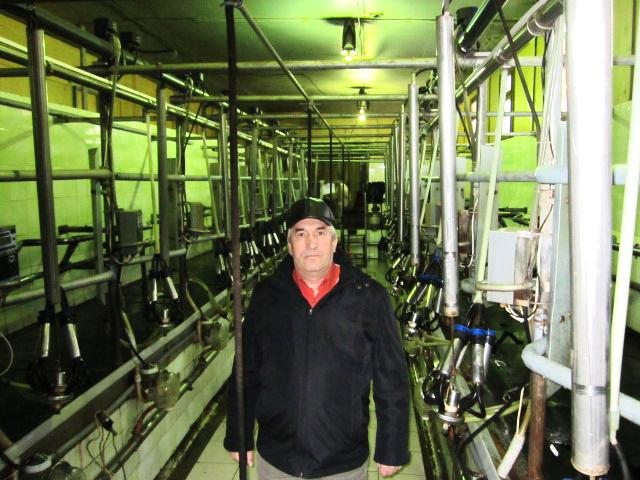 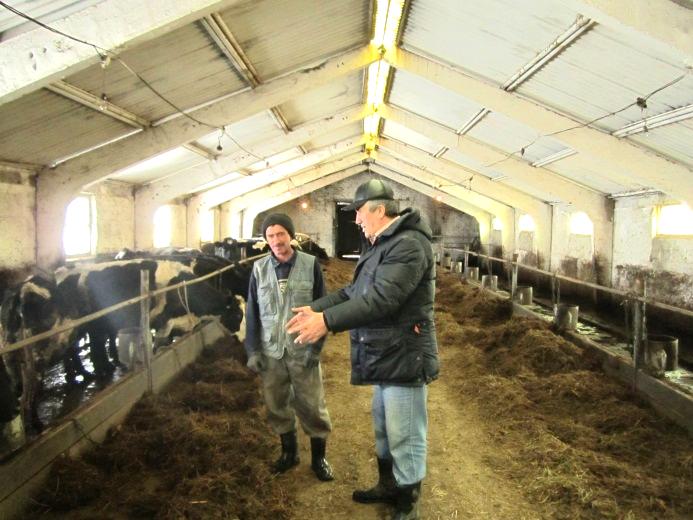 Директор ООО «Фермерское хозяйство «Чайка» Шангараев Дамир МирзагусмановичМуслюмовского района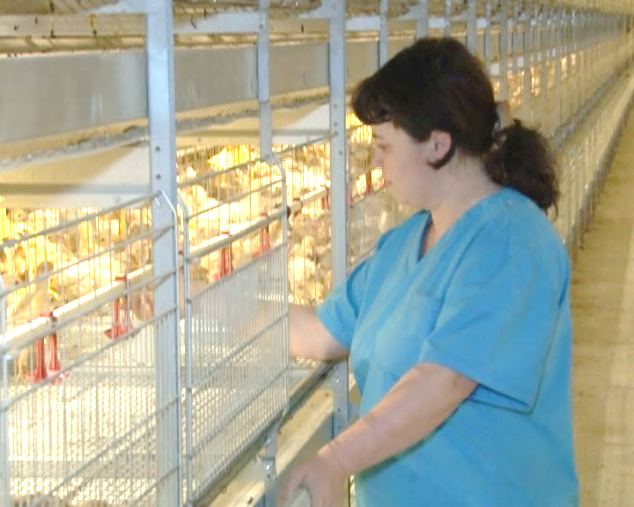 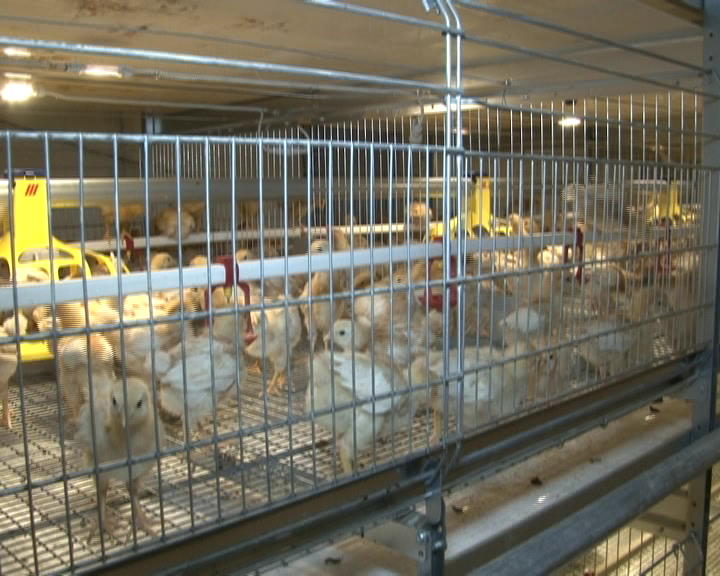 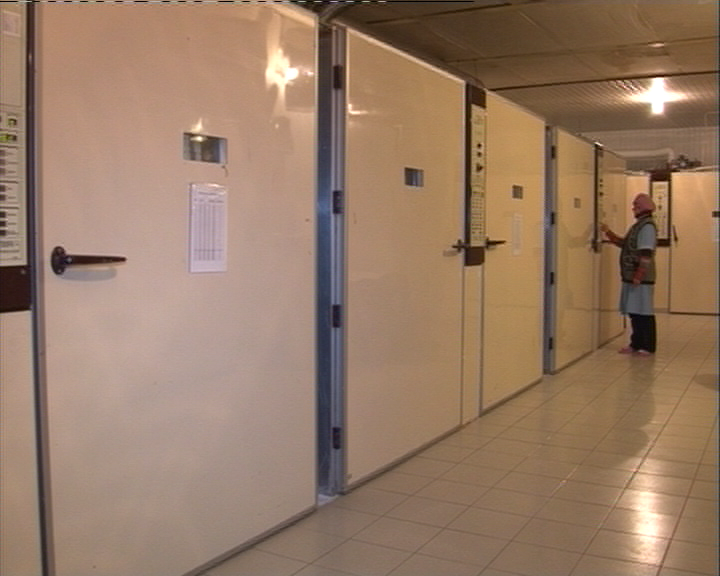 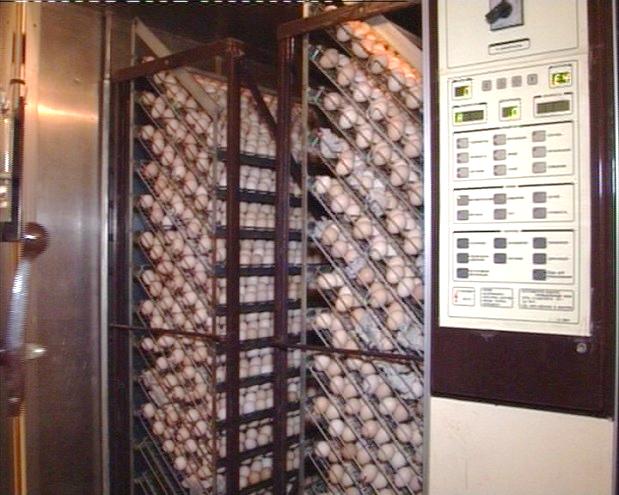 